	Projektas                 Vadovaudamasi Lietuvos Respublikos vietos savivaldos įstatymo 16 straipsnio 2 dalies 19 punktu, Pagėgių savivaldybės tarybos veiklos reglamento, patvirtinto Pagėgių savivaldybės tarybos 2017 m. spalio 2 d. sprendimu Nr. T-144 „Dėl Pagėgių savivaldybės tarybos veiklos reglamento patvirtinimo”, 320.3 papunkčiu, Pagėgių savivaldybės taryba  nusprendžia:      1. Pritarti/Nepritarti Pagėgių savivaldybės Kultūros centro vadovo 2019 m. veiklos ataskaitai (pridedama).Sprendimą paskelbti Pagėgių savivaldybės interneto svetainėje www.pagegiai.lt.                  Šis sprendimas gali būti skundžiamas Regionų apygardos administracinio teismo Klaipėdos rūmams (Galinio Pylimo g. 9, 91230 Klaipėda) Lietuvos Respublikos administracinių bylų teisenos įstatymo nustatyta tvarka per 1 (vieną) mėnesį nuo sprendimo paskelbimo ar įteikimo suinteresuotiems asmenims  dienos.SUDERINTA:L.e. administracijos direktoriaus pareigas                                                       Virginijus KomskisŠvietimo, kultūros ir sporto skyriaus vedėja                                                    Virginija SirvidienėDokumentų valdymo ir teisės skyriaus vyriausiasis specialistas                                                                      Valdas VytuvisCivilinės metrikacijos ir viešosios tvarkos skyriaus vyriausioji specialistė − kalbos ir archyvo tvarkytoja                                      Laimutė MickevičienėParengėŠvietimo, kultūros ir sporto skyriaus vyriausioji specialistė Ingrida JokšienėPRITARTAPagėgių savivaldybės tarybos2020 m. vasario 6 d. sprendimu Nr. T-PAGĖGIŲ SAVIVALDYBĖS KULTŪROS CENTRO DIREKTORIAUS 2019 METŲ VEIKLOS ATASKAITAPagėgių savivaldybės kultūros centras (toliau – Kultūros centras) – tai įvairias kultūros sritis, žanrus puoselėjantis ir skleidžiantis daugiafunkcinis kultūros centras, kurio tikslas – plėtoti kultūrinę, švietėjišką (edukacinę) ir informacinę veiklą, atsižvelgiant į vietos bendruomenės visų amžiaus grupių laisvalaikio užimtumo poreikius, inicijuoti, rengti ir įgyvendinti kultūrinius, meninius, edukacinius projektus bei programas, išlaikyti ir tęsti krašto tradicijas, puoselėti etnokultūrą bei mėgėjų meną, organizuoti profesionalaus meno sklaidą.Pagrindiniai Kultūros centro uždaviniai:saugoti ir puoselėti nacionalinės kultūros tapatybę;sudaryti sąlygas etninės kultūros sklaidai, laiduoti etninės kultūros perimamumą;skatinti kūrybinę veiklą ir meno įvairovę;skatinti meno mėgėjų, liaudies meno veiklą ir plėtrą;sudaryti sąlygas savivaldybės žmonėms dalyvauti kultūrinėje veikloje;pristatyti Kultūros centro kūrėjų, mėgėjų ir atlikėjų meną savivaldybėje, šalyje ir užsienyje.PERSONALO VALDYMAS1 Darbuotojų skaičius ir įstaigos struktūra:2019 metais Kultūros centre buvo 11 pareigybių, kuriose dirbo 11 darbuotojų. Iš jų – 4 su aukštuoju universitetiniu išsilavinimu. Darbuotojų pareigybės pagal lygius suskirstytos taip: A lygis – 2, B lygis – 6, C lygis – 1, D lygis – 2. Vadovo atsakomybėje yra darbo tvarka,  administracinė, ūkinė ir finansinė veikla, LR Teisės aktų ir Savivaldybės institucijų nustatyta tvarka tvirtinti Kultūros centro organizacinę struktūrą ir etatų sąrašą ir jų apmokėjimą.Lietuvoje Pagėgių savivaldybė vis dar išlieka, kaip mažiausiai kultūros ir meno darbuotojų turinti savivaldybė.Įstaigos darbuotojų kaita per 2019 metus:Per biudžetinius metus priimti 3 darbuotojai, atleisti (savo noru) – 4.Šiuo metu laisvas yra etninės veiklos specialisto etatas. Ieškome specialisto, darbo skelbimas yra paskelbtas įstaigos socialiniame tinkle FB bei Tauragės darbo biržos inf. sistemoje.Taip pat Pagėgių kultūros centre yra laisva kultūrinių renginių organizatoriaus pareigybė – 0,5 etato.Per 2019 metus kvalifikaciją tobulinę įstaigos darbuotojai                  Pavaduotoja kultūros klausimais Danutė BardauskienėTeatro režisierių vadovų stebėtojų teisėmis seminaras Kretingos k.c. ,,Baltijos Rampa“ (liepos 4-7 d.)                Renginių organizatorė Rasa ArmonienėTeatro režisierių vadovų stebėtojų teisėmis seminaras Kretingos k.c. ,,Baltijos Rampa“ ( liepos 4-7 d.)Choreografijos specialistė Gražina PaliokienėLietuvos choreografų tobulinimosi kursai Birštono k.c. (rugsėjo 16-21 d.)Bendros pažintinės, edukacinės išvykosEdukacinė programa-seminaras Pakruojo dvaras.Klaipėdos muzikinis teatras ,, Šokio spektaklis ,, Graikas Zorbo“.FINANSŲ VALDYMAS2019 metais gautas finansavimas;TURTO VALDYMASPagal Pagėgių savivaldybės nuosavybės teise priklausančio turto valdymo, naudojimo ir disponavimo juo tvarkos aprašo 4 priedu, Savivaldybės turto perdavimo ir priėmimo aktu patikėjimo teise įstaigai perduotas:2017 liepos 11 d. pastato plotas – 1310,02 m²., bendro naudojimo pastate plotas- 2299,93.2010 m. lapkričio 4 d. Pagėgių savivaldybės tarybos sprendimu Nr. T-907 automobilį „Peugeot Boxer”, valstybinis Nr. CGC 955, pagaminimo metai 2006. Artimiausiu metu turime keisti suskilusį priekinį stiklą, neskaitant kas mėnesį atliekamo smulkaus remonto.2020 m. teiksime prašymą administracijai kitam automobiliui įsigyti, nes automobilio              „Peugeot Boxer“ remonto išlaidos 2018-19 m. siekė ~ 5000,00 eurų, pagal jo techninę būklę mažesnės išlaidos nenusimato.Didelis trūkumas, kad Pagėgių savivaldybės kultūros centro, vienintelio filialo, Natkiškių kultūros namų darbuotojai, turi silpną techninę bazę ( garso aparatūros, apšvietimo įranga). Įrangą tenka vežtis iš Pagėgių kultūros centro arba naudoti savo asmeninę. Planuojant ateinančių metų biudžetą į ilgalaikio turto įsigijimo išlaidas suplanavome 5000 eurų, nupirkti Natkiškių kultūros namams garso ir šviesos apšvietimo įrangą ( visa reikalinga suma siekia 10.000 eurų).DOKUMENTŲ VALDYMASĮstaigoje naudojama dokumentų valdymo sistema:Kultūros centras , pasibaigus kalendoriniams metams atsiskaito tiesiogiai Klaipėdos regioninio valstybės archyvo Tauragės filialui. Kultūros centro dokumentai rengiami, tvarkomi, apskaitomi ir saugomi vadovaujantis galiojančiais Lietuvos Respublikos dokumentų ir archyvų įstatymu, ir Lietuvos vyriausiojo archyvaro priimtais reglamentuojančiais dokumentų valdymą teisės aktais ir su jais susijusiais kitais teisės dokumentais. Pagal patvirtintą įstaigoje dokumentacijos planą, kultūros centro administracija bei centralizuota buhalterija administruoja 58 pozicijas dokumentų. Už dokumentų valdymo organizavimą ir kontrolę atsakinga Kultūros centro direktorius. Įstaigoje sudarytų elektroninių dokumentų nėra.VIEŠŲJŲ RYŠIŲ IR KOMUNIKACIJOS PRIEMONĖSViešieji ryšiai buvo vykdomi per žiniasklaidos priemones, įstaigos internetinę svetainę, socialinius tinklus, viešąsias akcijas, renginius, konkursus, telekomunikacijos priemones, pranešimus įvairioms visuomenės grupėms ir kt.Nepaisant minimalaus biudžeto, dėmesį skyrėme įstaigos įvaizdžio gerinimui, reklamai, informacijos viešinimui. Taip pat vykdėme vidaus komunikaciją – informacijos sklaidą įstaigos viduje ir su šeimos nariais, kolektyvų nariais, kultūros, švietimo, nevyriausybinėmis organizacijomis, meno kūrėjais, rėmėjais, kitais socialiniais partneriais. Per 2019 m. įstaigos interneto svetainėje buvo publikuota;Renginių aprašymų, informacinių straipsniu ir kt. informacijos – 95Fotoreportažai – 60Kita ( kvietimai, skelbimai) – 49Pagėgių savivaldybės interneto svetainėje – 49 aprašymai, socialiniai tinklai.Visa aukščiau išvardinta informacija pateikiama įstaigos socialiniame tinkle Facebook.Per 2019 m. teko garbė glaudžiai bendradarbiauti su aukščiausio lygio Lietuvos kūrėjais:Algirdas Šumskis - „Vasaros šventė. Joninės Mažojoje Lietuvoje” chorų dalies koordinatorius,Teatro režsisieriai Virginija Kochanskytė, Arūnas Rabašauskas, docentė Jūratė Grigaitienė, su kuriais buvo organizuotas 2 dienų teatro pleneras ,,Kūrybos Mintijimai pagal Vydūną“. Su aktore Nijole Narmontaite buvo parengtas Kalėdinio Žąsų turgaus Mažojoje Lietuvoje scenarijus.Palaikome glaudžius ryšius su Vokietijoje gyvenančia Haidi Kiupel, JAV gyvenančia Romo ir Birutės Šležų šeima, Šveicarijoje gyvenančia Pasaulio Lietuvių bendruomenės tarybos nare Jūrate Caspersen.Pagėgių savivaldybės kultūros centro organizuojamų renginių nuolatiniai informaciniai partneriai;Tauragės kabelinė televizija;Tauragės radijas.Laikraščiai;„Pamarys” ; ,,Tauragės Kurjeris“ ; „Šilokarčema“ ; ,,Voruta“ ; ,,Šilutės žinios“;Interneto svetainės :„Mažoji Lietuva“ ; „Šilainės sodas“.PROJEKTINĖ VEIKLA	Įstaiga per biudžetinius metus parengė, pateikė ir įgyvendino 4 projektus;„Rambynas. Joninės Joninės Mažojoje Lietuvoje“„Kalėdinis Žąsų turgus Mažojoje Lietuvoje “Žolynų skulptūrų pynimo pleneras.       8-oji Liaudiškų kapelų sueituvių šventė „Linksmoji armonika -2019“Už pateiktus projektus buvo gauta papildomai 12 900 eurų.Už projektinę veiklą įstaigoje atsakinga direktorės pavaduotoja kultūrai D. Bardauskienė. Darbuotoja puikiai susitvarko su užduotimi. Lietuvos kultūros taryboje antrą kartą pripažinta eksperte ir dalyvauja regioninėje bei respublikinėje projektų vertinimo komisijoje . 2018 metų pabaigoje išrinkta Lietuvos kultūros tarybos Tauragės regiono projektų vertinimo komisijos pirmininke.ĮSTAIGOS VADOVO VEIKLAPagrindiniai 2019metų įstaigos vadovo veiklos rezultatai ir veiklos rodikliai:Nuo 2019 m. rugpjūčio 2 d. savo noru iš darbo išėjo direktorė Svetlana Jašinkienė, tad visas organizacinis ir kultūrinių veiklų organizavimo krūvis teko pavaduotoja Danutei Bardauskienei, tačiau suplanuoti renginiai ir šventės vyko, kolektyvas dirbo sumažintomis pajėgomis, bet sklandžiai ir sutelktai.2019 m. rugsėjo mėn. į užtarnautą poilsį, būdama 67 m. išėjo etninės veiklos specialistė Aksavera Mikšienė. Kolektyvui teko pabaigti A. Mikšienės pradėto projekto ,,Žolynų skulptūrų pynimo pleneras“ veiklas, bei pateikti veiklos dokumentus ir ataskaitas.KULTŪROS CENTRO VEIKLOS RODIKLIAI 2019 M.Kultūros centre 2019 m. veikė 9 meno mėgėjų kolektyvai, Natkiškių k.n. veikė 2 studijos ir 8 mėgėjų meno kolektyvai. Po atrankos į Dainų šventę ir kolektyvų peržiūros yra suteiktos 2 kategorijos pažymėjimai– tai šokių kolektyvui ,,Marguva“ (vad. G. Paliokienė), folkloro ansambliui ,,Kamana“ (vad. A. Mikšienė) jaunimo teatro kolektyvui ,,Aidas“(vad. D. Bardauskienė).Patiriant pakankamai didelę išorinę kūrybinę konkurenciją, svarbu įstaigos bei vadovo veiklą nukreipti pozityviai partnerystei bei tarpinstituciniam bendradarbiavimui.	Būtina skatinti kūrybinių darbuotojų darbo apmokėjimą, didinat motyvaciją. Šiuo metu kultūros centro darbuotojų atlyginimų koeficientai yra mažiausi iš visų Pagėgių savivaldybės kultūros įstaigų.Per 2019 m. darniai bendradarbiavome su visomis Pagėgių krašto švietimo įstaigomis, bendruomenėmis, visuomeninėmis organizacijomis.2019 m. trečiame pusmetyje iš spec.lėšų atnaujinome ir sustiprinome materialinę-techninę bazę: buvo nupirktas nešiojamas kompiuteris ,,HP“, printeris Natkiškių k.n., įsigijome indų, 20 staltiesių, (po lygiai Natkiškių ir Pagėgių k.c. ); lygintuvą, 1 kavos perkolatorių, 18 vnt. koncertinių rūbų vaikų šokių kolektyvui ,,Siautulys“.Viso per 2019 m. suorganizuota:Filmai – 6Parodos – 13Diskotekos -3Respublikiniai renginiai (festivaliai) (organizuoti mūsų) 4 Renginiai ( organizuoti mūsų) 120Meno mėgėjų kolektyvų išvykos respublikoje – 32Meno mėgėjų kolektyvų išvykos savivaldybės teritorijoje – 60Meno mėgėjų kolektyvų tarptautinės išvykos - 0Meno mėgėjų išvykos į tarptautinius renginius respublikoje – 3Salių / patalpų nuoma – 23 kartai.Techniškai aptarnauti renginiai -19Profesionalūs koncertai – 10Profesionalūs spektakliai -4                 0  Etninių renginių -21Edukacinių renginių – 28Renginiai neįgaliesiems – 1Renginiai emigrantams – 1 Konkursai vaikams ir jaunimui – 1Cirkas – 2 .Kiti 24Plenerai – 2Parengtas korupcijos prevencijos veiklos planas 2017 -2019 metams:2019 m. techniškai aptarnauti beveik visi Pagėgių Vydūno bibliotekos renginiai.DIDŽIUOJAMĖSKultūros centro darbuotoja D. Bardauskienė antrą kartą pripažinta eksperte Lietuvos kultūros tarybos projektų atrankoje bei išrinkta Lietuvos kultūros tarybos, Tauragės regiono projektų atrankos komisijos pirmininke. Teikėme kultūrinį pasiūlymą Rambyno Regioniniam parkui ir įgyvendinome  rugpiūčio mėn. projektą Šereiklaukyje,,Gandro pavakariai“.Pagėgių Kultūros centre, šokių kolektyvų vadovė Gražina Paliokienė organizavo respublikinį įvairių žanrų šokių festivalį ,,Kas kaip moka, tas taip šoka“;  Natkiškiuose organizuojamas respublikinis renginys, liaudiškos muzikos kapelų šventė „ Linksmoji armonika“. Pagėgių savivaldybėje, Natkiškiuose organizuojama respublikinė humoro grupių šventė „ Juokis“ .Pirmą kartą Mažojoje Lietuvoje D. Bardauskienė organizavo 2 dienų teatro plenerą ,,Kūrybos mintijimai pagal Vydūną“. Per 2019 m. surinkome beveik tris kartus daugiau spec. lėšų – 11,999.00 eurų,(per 2018 m. iki 3900 eurų.)Didžiausiu uždaviniu ateičiai laikome naujų meno mėgėjų kolektyvų plėtrą, įdiegti naujas darbo formas–vykdyti edukacijas, kūrybines laboratorijas ir kt. Direktorės pavaduotoja                                                                            Danutė Bardauskienė                                                                                      Pagėgių savivaldybės tarybos  veiklos reglamento  2 priedasSPRENDIMO PROJEKTO ,,DĖL PAGĖGIŲ SAVIVALDYBĖS KULTŪROS CENTRO VADOVO 2019 METŲ VEIKLOS ATASKAITOS“AIŠKINAMASIS RAŠTAS2020-01-22Parengto projekto tikslai ir uždaviniai            Savivaldybės tarybos sprendimo projektu siūloma pritarti Pagėgių savivaldybės kultūros centro (toliau – Kultūros centras) vadovo 2019 metų veiklos ataskaitai.Kaip šiuo metu yra sureguliuoti projekte aptarti klausimaiSprendimo projektas parengtas vadovaujantis Lietuvos Respublikos vietos savivaldos įstatymo 16 straipsnio 2 dalies 19 punktu, Pagėgių savivaldybės tarybos veiklos reglamento, patvirtinto Pagėgių savivaldybės tarybos 2017 m. spalio 2 d. sprendimu Nr. T-144 “Dėl Pagėgių savivaldybės tarybos veiklos reglamento patvirtinimo” 320.3 papunkčiu.Kokių teigiamų rezultatų laukiama            Pagėgių savivaldybės taryba supažindinama su Kultūros centro praėjusių metų veiklos rezultatais. Pritarus šiai ataskaitai, Kultūros centro vadovas bus atsiskaitęs už Kultūros centro veiklą, toliau vykdys savo funkcijas bei įgyvendins Lietuvos Respublikos vietos savivaldos įstatymo nuostatas. Vadovausis steigėjo, t. y. Pagėgių savivaldybės tarybos priimtais teisės aktais ir savo įstaigos nuostatais.Galimos neigiamos priimto projekto pasekmės ir kokių priemonių reikėtų imtis, kad tokių pasekmių būtų išvengta.Neigiamų pasekmių nenumatyta.Kokius galiojančius aktus (tarybos, mero, Savivaldybės administracijos direktoriaus) reikėtų pakeisti ir panaikinti, priėmus sprendimą pagal teikiamą projektą. Nėra galiojančių teisės aktų, kuriuos būtina pakeisti ar panaikinti, priėmus teikiamą projektą.Jeigu priimtam sprendimui reikės kito tarybos sprendimo, mero potvarkio ar administracijos direktoriaus įsakymo, kas ir kada juos turėtų parengti.Nereikės priimti kito sprendimo priimtam sprendimui.Ar reikalinga atlikti sprendimo projekto antikorupcinį vertinimąŠis sprendimas antikorupciniu požiūriu nevertinamas.Sprendimo vykdytojai ir įvykdymo terminai, lėšų, reikalingų sprendimui įgyvendinti, poreikis (jeigu tai numatoma – derinti su Finansų skyriumi) Lėšos nereikalingos.Projekto rengimo metu gauti specialistų vertinimai ir išvados, ekonominiai apskaičiavimai (sąmatos) ir konkretūs finansavimo šaltiniai.Neigiamų specialistų vertinimų ir išvadų negauta. Projekto rengėjas ar rengėjų grupė.Ingrida Jokšienė, Pagėgių savivaldybės administracijos Švietimo, kultūros ir sporto skyriaus vyriausioji specialistė, tel. 8 441 57 482, el. p. i.joksiene@pagegiai.lt. Ataskaitą pateikė Pagėgių kultūros centro direktoriaus pavaduotoja Danutė Bardauskienė, tel. 8 441 57 240, el. p. pagegiukultura@gmail.com. Kiti, rengėjo nuomone, reikalingi pagrindimai ir paaiškinimai.Nėra.Švietimo, kultūros ir sporto skyriaus vyriausioji specialistė                          Ingrida Jokšienė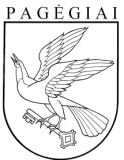 PAGĖGIŲ SAVIVALDYBĖS TARYBAsprendimasDĖL PAGĖGIŲ SAVIVALDYBĖS KULTŪROS CENTRO VADOVO 2019 METŲ VEIKLOS ATASKAITOS2020 m. sausio 22 d. Nr.T1-16PagėgiaiEil. Nr.  Asignavimų pavadinimas Gauta suma €1.Renginių programa 19347,002.ES Viešųjų darbų programa 0,003.Kitų šalt.lėšos (žalos atlyg.)00,004.Valst.lėšos proj. „Saulės šokis“  LR Finansų ministerija1500,003.Saviv. biudžeto lėšos185081,844.Valstybės lėšos „Rambynas. Joninės Mažojoje Lietuvoje“7000,005.Valstybės lėšos Kapelų šventė „Linksmoji armonika 2019“1900,006.Valstybinės lėšos Kalėdinis Žąsų turgus Mažojoje Lietuvoje.2500,007.Valstybinės lėšos. LR Žemės ūkio min. Parama 00,008.Valst.lėš. MMA00,009.Parama 2 %118,1710.Kultūros centro parama 700,0011. Spec. lėšos 11999,22Viso:230146,23